Фамилия		        	 Имя	 	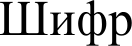 Регион			 Шифр  		Рабочее место №	 	 Итого баллов	 	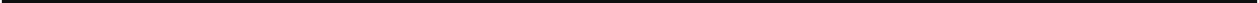 Задания практического тура регионального этапа XXXII Всероссийской олимпиады школьников по биологии. 2015-16 уч. год. 10 классФИЗИОЛОГИЯ И МОРФОЛОГИЯ РАСТЕНИЙОбщая цель: Изучить анатомо-морфологическую структуру сложной луковицы, исследовать эффективность обезвреживания активных форм кислорода растительными тканями.Oбopvдoвaниe и объекты исследования: чеснок (Allium sativum) — сложная луковица чеснока с неповрежденными покровами, нож или скальпель, разделочная доска, лупа, склянка №1 — свежеизмельченный объект, склянка №2 — измельченный объект, подвергшийся термической обработке, предметные стекла, пинцет/шпатель, штатив, 3% раствор пероксида водорода (H2O2) в пробирке, пипетка.Ход работы:На разделочной доске ножом или скальпелем сделайте поперечный срез выданного Вам растительного объекта, стараясь ровно прорезать внешние сухие пленчатые покровы и внутренние чешуи.В поле ответа зарисуйте полученный срез, изобразив видимые на нем органы. Соедините стрелками надписи с соответствующими органами на рисунке.Основания зеленых • листьевЗапасающая  чешуя •Чешуевидный • незеленый  сухой листЦветоносПочка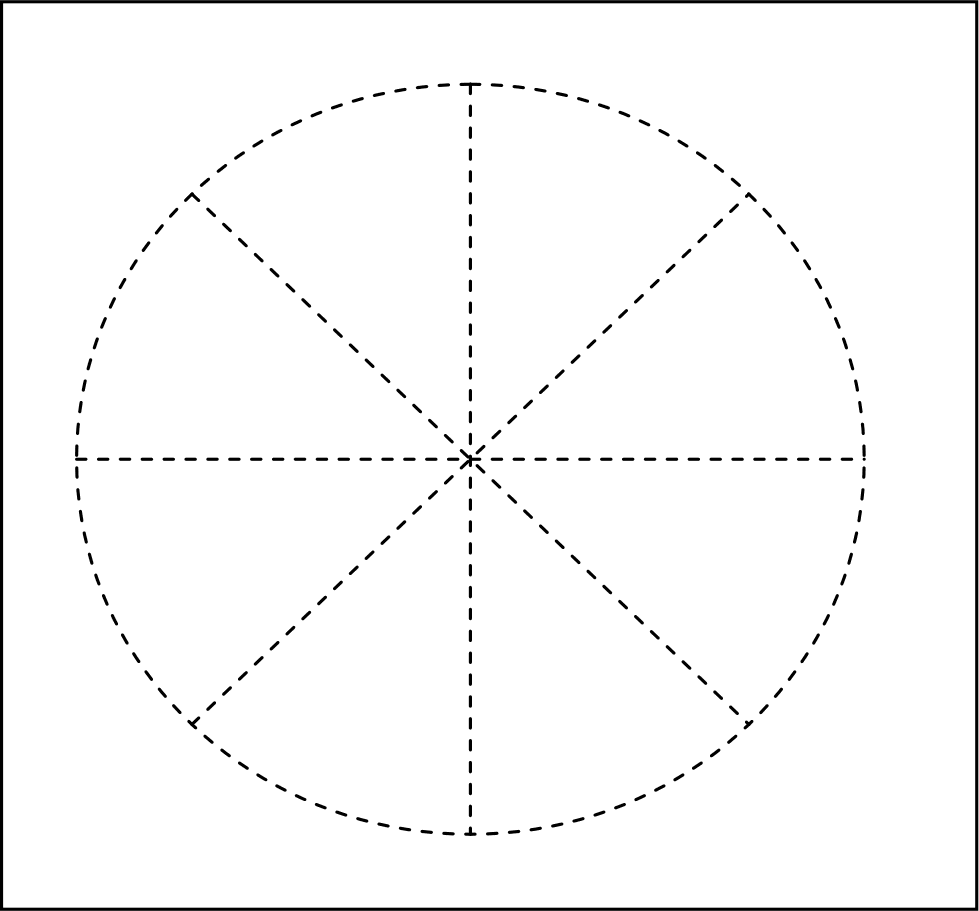 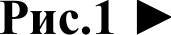 Как можно назвать отдельные «зубчики» чеснока?[Обведите в кружок один или несколько правильных ответов.]А [Да / Нет]: сериальные пазушные побеги;	Б [Да I Нет]: простые луковицы;В [Да / Нет]: коллатеральные пазушные побеги;	Г [Да / Нет]: терминальные (верхушечные) побеги; Д [Да / Нет]: сериальные терминальные почки;	Е [Да I Нет]: цветочные почки;Ж [Да / Нет]: вегетативные почки;		3 [Да / Нет]: выросты донна сложной луковицы; й [Да / Нет]: туникатные луковицы;	К [Да / Нет]: имбрикатные (черепитчатые) луковицы;Л [Да I Нет]: клубнелуковицы;	М [Да / Нет]: корневиіда;	Н [Да / Нет]: клубни; О [Да I Нет]: ортотропные побеги;		П [Да I Нет]: плагиотропные побеги.При посадке чеснока используют  отдельные«зубчики», а в конце сезона из них вырастает целая «головка» чеснока. На рисунке 2 (справа) показана схема продольного разреза такого зубчика. Отметьте, из  каких  частей на следv» щий год разовьются зеленые листья, цветонос и новые «зубчики» (зимой их может и не быть!). Для этого поставьте точки    на    рисунке    и    соедините     их   сCOOTBeTGTB        ЩИМИ  ПОДПИСЯМИ.Ответьте на вопросы по биологии чеснока (один правильный ответ).Гаметы у чеснока образуются:А — пугем митоза; Б — путем мейоза;Зеленые •ЛИСТЬЯ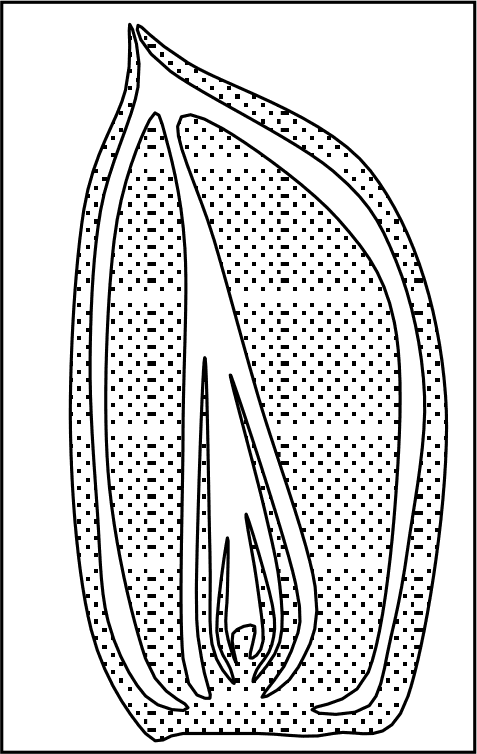 Цветонос •Новые •«зубчики» Рис. 2   •В — никогда не образуются, размножение исключительно вегетативное.У чеснока в начале августа начинают усыхать листья, и затем убирают урожай. (Уборку начипают в начале усыхания листьев.) Это связано с тем, что в регионах выращивания в это время:А — длина дня уменьшается ниже критической;Б — количество атмосферных осадков невелико, наступает засуха; В — особенно много cпop грибов-возбудителей заболеваний.Возьмите 2 предметных стекла. При помощи пинцета или шпателя поместите  на одно предметное стекло немного объекта из склянки №1 на другое — из склянки №2. Капните на оба объекта несколько капель пероксида водорода. Наблюдайте за каждым объектом в течение минуты. Используйте лупу. Результаты опыта занесите в таблицу.Ответьте на вопросы по резvльтатам опытаHannшume уравнение реакции, которое лежит в основе наблюдаемого явления:Какой фермент катализирует наблюдаемую реакцию:  				 Скажите	органеляы	раститеяьной	клетки,	в	которых	данный	фермент присутствует в папdпльшей копцентрации: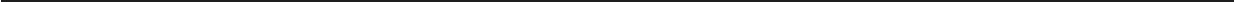 В каки:х тканях концентрация данного фермента должна быть  максимальной (выберите один правильный ответ): А — запасающая ткань «зубчика»; Б — кончик растущего корня; В — столбчатый мезофилл; Г — эпидермис листа; Д — эндодерма корня.Условия опытаКакие явления наблюдаютсяОбъяснение результата опытаH2O ,+свежеизмельченныйобъект (образец №1)НЛО, + термическиобработанный объект (образец №2)